МАОУ "Лицей №121 имени Героя Советского Союза С. А. Ахтямова" Советского района г. КазаниИССЛЕДОВАТЕЛЬСКИЙ ПРОЕКТ  НА ТЕМУ:«КАК ПОЧЕРК ЧЕЛОВЕКА РАСКРЫВАЕТ ЕГО ЛИЧНОСТЬ»        Выполнила: Комиссарова Софьяученица 4 «В» классаРуководитель: Лукоянова С. В. Казань 2022г.СодержаниеВведение Основная часть История графологии……………………………………………………..41.2.    Область применения графологии……………………………………….41.3.    Возможности анализа почерка …………………………………………51.4.    Как проводить анализ почерка………………………………………….61.5. Почерк человека зависит от характера и раскрывает личность. А что этотакое характер и личность?................................................................................92. Практическая часть:2.1. Анкетирование…………………………………………………………….92.2. Анализ почерка одноклассников…………………………………………9Заключение…………………………………………………………………….12Приложение 1………………………………………………………………….13Приложение 2………………………………………………………………….14Список литературы……………………………………………………………16Введение                     «Проанализировав ваш почерк, эксперты могут обнаружить более 5000 личностных черт»Актуальность исследования. Хороший почерк должен закладываться в начальной школе, проблемы с ним могут привести к организационным трудностям и даже к снижению самооценки. С первого класса нас обучают правильному написанию букв и соединений с помощью прописей. Казалось бы, что в таком случае, все дети должны писать одинаково. Однако к третьему классу, я стала обращать внимание, что у всех разный почерк. У одних — образец для подражания: пишут ровно, разборчиво, почти как в прописи. У других, наоборот, сложно разобрать, что они написали. Изучив соответствующую литературу, я узнала, что почерк может говорить многое о человеке, о его жизни, характере, о его чувствах и эмоциях, поэтому у всех он разный. Я решила попробовать изучить почерк своих одноклассников, чтобы узнать их личностные черты характера.Цель нашего исследования: изучение личности учащихся 3-го «В» класса с помощью анализа почерка.Объект исследования: почерк одноклассников, участвующих в эксперименте.Предмет исследования: взаимосвязь почерка и личностных характеристик человека.Гипотеза исследования: по почерку можно определить личность человека.Методы исследования: анкетирование, опрос, сопоставление, анализ литературы.Для достижения цели были поставлены следующие задачи:Изучить научную и публицистическую литературу по исследуемой теме.Провести анкетирование учащихсяПроанализировать и определить основные параметры почерка.Составить психологические портреты одноклассников.I. Основная часть1.1 История графологии.Графология – (графо – пишу, логос – слово) – это наука оценивающая почерк с целью определения черт характера, а также склонностей и предрасположенностей человека к тем или иным поступкам.Несколько тысяч лет назад китайцы определяли по почерку характер человека, специалисты в древнем Риме, а позднее, монахи Средневековья также владели этим искусством.Первая известная ныне книга, посвященная графологии, вышла в свет в 1630 году и была написана итальянским профессором Камилло Бальдо. Книга называлась «Как узнать природу и качества человека, взглянув на букву, которую он написал». В этой книге он записал известные на то время толкования индивидуальных качеств человека по его почерку, что и легло в основу первого справочника по графологии.Отцом современной графологии принято считать аббата Жана Ипполита Мишона (1807–1881), который собирал и каталогизировал специфические особенности почерка и пытался установить строгие соответствия между ними и личностными качествами. В начале XX века центр графологических исследований переместился из Франции в Германию. Вильгельм Прейер, профессор физиологии из Йены, обнаружил, что пациенты, из-за травмы лишившиеся рук, при письме с помощью рта или пальцев ног выводят буквы так же, как ранее писали рукой; таким образом, «почерк руки» оказался на самом деле «почерком мозга».1.2. Область применения графологииОтмечая практическую значимость графологии как науки, можно привести в качестве примера самые разные области применения знаний по графологии. Основными областями применения являются подбор персонала, профессиональная ориентация, криминалистическая экспертиза. В спорте графологию используют, например, для определения надежности соревновательной деятельности спортсменов-стрелков. В педагогике графология важна тем, что с её помощью можно распознать некоторые черты личности учащегося, а далее, на этой основе, учителю легче найти подход к ребенку, что заметно облегчит взаимодействие в коллективе1.3. Возможности анализа почерка.  По мнению графологов, мозг посылает сообщения в руку, образуя штрихи почерка, которые раскрывают, кто мы такие, как мы думаем, чувствуем и ведем себя. С помощью почерка–также известного как мозговое письмо–можно определить характеристики писателя. Для этого проводится его анализ.Анализ почерка раскрывает внутренние черты характера человека, которые выражены в написании букв. Почерки людей столь же различны, как и их индивидуальные качества, как их отпечатки пальцев, поэтому почерк даёт возможность судить о чувствах, личных пристрастиях, эмоциональном и физическом здоровье, общественном поведении, образе мыслей, способностях и талантах, недостатках характера и навыках общения. Размер букв, наклон, сила нажима, особенности пунктуации и различные петли помогают выявить в каждом человеке индивидуальность с особыми, только ему присущими качествами. Несмотря на то что практически все люди учатся писать по прописям и следуют рекомендациям учителя, неизвестно ни одного случая точного копирования данного учебного пособия. Кроме того, в каждом почерке есть своеобразные «добавки», которые иллюстрируют персональные движения руки, а также каждый человек при письме исключает те движения, которые не совсем ему удобны. Поэтому так важно видеть, насколько почерк отличается от написания букв в прописи. В том случае, если он сильно его напоминает, человек стремится действовать соответственно общепринятым нормам и старается мыслить «как все». И наоборот, люди, далеко отступившие от «правильного» стиля письма, обычно действуют согласно собственным нормам и отличаются независимым образом мыслей. Что касается графологического анализа, в нем важны отклонения от нормы, так как именно они могут сообщить о личности больше всего интересных сведений.В обычной повседневной жизни знание принципов зависимости почерка человека от его характера поможет правильно понять его и найти с ним общий язык.1.4. Как проводить анализ почерка.       Идеальный образец почерка должен быть на большом листе обычной белой бумаги, не разлинованной и без полей. Для текста лучше не переписывать что–либо из книги или газеты, а предложить человеку написать то, что приходит ему в голову. В этом случае почерк будет более естественным. Желательно получить и подпись человека, потому что подпись отличается от остального текста.Анализ почерка осуществляется одинаково, вне зависимости от пола писавшего. В процессе графологического анализа необходимо учитывать стиль жизни того или иного человека, влияние окружающих условий, физическое состояние, ситуацию во время написания текста, вплоть до позы пишущего и качества бумаги и ручки, не говоря уже о возрасте, температуре тела, состоянии здоровья и так далее.Сегодня разработана целая система признаков почерка, каждый из которых отражает определенную внутреннюю черту личности. Остановимся на самых общих:Сила нажима.Сильный нажим характерен для уверенных в себе и энергичных людей, обладающих высокой работоспособностью. Такие люди, как правило, очень общительны и привлекают своей целеустремленностью и оптимизмом. Они могут быть критичными, склонными к проявлению силы.Легкий нажим чаще всего бывает у крайне чувствительных и романтичных натур. Это мечтатели, сконцентрированные в первую очередь на своем внутреннем мире. Ответственны, но неторопливы, делают все аккуратно, стараясь не допускать ошибок. Зачастую такой нажим является признаком слабо вольности.Наклон букв.Небольшой наклон влево чаще всего встречается у индивидуалистов: собственные интересы они всегда ставят выше групповых. Такие люди отличаются критическим складом ума.Обладатели сильного наклона влево самодостаточны и независимы, всегда имеют собственную точку зрения на любую проблему.Небольшой наклон вправо – наиболее распространенный наклон почерка, присущий людям спокойным и уравновешенным. Они всегда открыты к общению, но и не прочь побыть какое-то время наедине с собой. Склонны к переменам настроения.Сильный наклон вправо свидетельствует о целеустремленности и настойчивости. Такие люди, как правило, максималисты и стремятся быть первыми во всем, поэтому если решаются на что-то, то на условии, что получают или все, или ничего. Влюбчивы и очень ревнивы.Если почерк вертикальный, то это говорит о внутренней гармонии, балансе рациональности и эмоциональности одновременно. Люди с таким почерком тщательно анализируют ситуацию и только после этого принимают решения. Самая главная черта характера – упрямство. Наличие всех признаков - сомневающийся, непоследовательный, неуверенный в себе человек, испытывающий трудности в принятии решения, и часто меняющий его.  Размер букв. Размер букв говорит об общительности человека. Например, обладатели крупного почерка (более 3 мм) открыты, эмоциональны и легко находят общий язык с людьми. У них много друзей. По натуре они лидеры и душа любой компании. Могут любого убедить в своей правоте.Мелкий почерк (меньше 3 мм) говорит о том, что его обладатель – человек сдержанный, расчетливый, скрытный и замкнутый. Ему можно доверять ответственную работу, так как он умеет полностью концентрироваться на деле.Широкий почерк – широкая душа! Так пишут люди творческие и талантливые. Узкие буквы – признак рациональности и бережливости.Очертания букв.Округлые буквы указывают на доброту и отзывчивость, а также способность идти на компромиссы. Если встретишь человека с таким почерком, знай: на него можно положиться, он всегда поддержит в трудную минуту.Угловатые буквы – признак эгоизма. Человек с таким почерком стремится к независимости, не любит, когда ему указывают, как и что нужно делать. Расположение строк на странице.Если на не разлинованном листе строки текста поднимаются вверх, то человек, писавший его – оптимист. У пессимиста строчки опускаются вниз. Прямые строки характерны для людей спокойных, рассудительных, уравновешенных, реально оценивающих свои возможности. Неровные, волнообразные строки говорят о частой смене настроения, неуравновешенности, хитрости.1.5. Почерк человека зависит от характера и раскрывает личность. А что такое характер и личность?Характер — это такие устойчивые особенности личности, которые обуславливают типичный для данного человека способ поведения, отношение к людям, самому себе, к работе. Характер не является прирожденным свойством личности, а также не является постоянным и неизменным свойством. Характер формируется и развивается под влиянием окружающей среды, жизненного опыта человека и его воспитания.Личность – это человек, обладающий определённым набором психологических свойств, на которых основываются его поступки, имеющие значение для общества; внутреннее отличие одного человека от остальных.Таким образом, в моей работе речь идет о поведении, в котором выражается личность человека.                                      II.  Практическая часть2.1 АнкетированиеМной было проведено анкетирование 32 учеников 3 «В» класса, на предмет выявления знаний о предмете графология и взаимосвязи почерка и характера. Полученные данные, представленные в приложении 1, показывают, что 72% опрошенных не знают, что такое графология. 50% считают, что почерк и характер взаимосвязаны, а 88% не знают или частично знают, как определять характер по почерку.  Это доказывает актуальность выбранной темы.2.2.  Анализ почерка одноклассниковНами было проведено исследование почерка 6 одноклассников. С целью получения образцов почерка исследуемые написали тексты одинакового содержания (приложение 2).В образцах  были исследованы 5 характеристик почерка:Размеры букв.Наклон букв.Форма букв.Направление строк и интервал между ними.Сила нажима на ручку.В результате анализа выявлено, что в почерке Рамазана С. (образец 1) отмечается непостоянство наклона и размера букв. Почерк размашистый, имеет угловатую форму, используется средний нажим. Строки при письме поднимаются, изменяется интервал между ними. Характер проявляется в переменчивости настроения, неуверенности в отношении своих целей, противоречивости решений, со стремлением к лидерству и состязанию с другими, нежели к сотрудничеству. Обладает критическим складом ума (подвергает сомнению любые утверждения). Волевой и целеустремленный человек, с завышенной самооценкой. У Маши А. (образец 2) отмечается средний размер почерка, с небольшим наклоном вправо и округлой формой букв, написанный равномерным средним нажимом с большим интервалом между строчкам, что раскрывает личность Маши как отзывчивую, дружелюбную и рассудительную. Она умеет контролировать эмоции, расположена к сотрудничеству и уверена в себе. Не склонна проявлять настойчивость в утверждении своих планов и позиций (интроверт). Способен систематически трудиться (без вспышек деятельности, сочетающимися с периодами безделья). У Арины Г.  (образец 3) почерк характеризуется лёгким нажимом, небольшим наклоном вправо, крупным, размашистым и угловатым почерком. Строки расположены ровно, со средним междустрочным интервалом.   Это говорит о том, что она гордый человек, который хочет быть на первом месте. Аккуратна,  спокойна, уверенна в себе. У нее сильно развито чувство долга, целеустремленности, обладает хорошей работоспособностью, никогда не откладывает все на последнюю минуту. Здесь имеет место большой контроль за своими эмоциями.Камиль И. (образец 4) имеет вертикальный наклон и крупный размер букв. Текст написан с сильным нажимом, угловатым и размашистым почерком. Строчки идут ровно, с узким промежутком между ними.  Его характеризует твердость и энергичность. Он уверен в своих поступках. Возможно даже слишком самоуверенный. Бережлив и экономен.  Обладает открытым и добрым характером. Легко устанавливает связи и открыт новым знакомствам. Имеет задатки лидера. С ним легко общаться, он эмоционально устойчив.У Кирилла К. (образце 5) отмечается угловатый, вертикальный, компактный почерк с крупными буквами. Текст написан в сочетании легкого нажима с «волнообразными» строками и изменяющимся интервалом между ними, отдельные буквы не разборчивы. Значит он склонен к идеализации, подвержен влиянию чужого мнения, хотя вполне может быть критичным. Кирилл открыт и уверен в себе, стремится к общению. Разносторонен, его эмоции часто меняются. Неразборчивость букв, слабый нажим и волнообразное написание говорит о низкой инициативности.Почерк Амины С. (образец 6) характеризуется компактным письмом со средним нажимом, легким наклоном вправо, средней величиной букв, имеет угловатую форму и «волнистые» строки с узким промежутком между ними. Это говорит о ее теплой и дружелюбной натуре, с независимым характером. Открыто выражает свои чувства, легко ладит с окружающими. Обладает гибкостью мышления и дипломатичностью, позволяющей обходить трудности, хотя ему может не доставать целеустремленности. Ценит себя достаточно высоко и стремится к лидерству, с желанием соревноваться, доказывая свою значимость.Для выяснения достоверности проработанных нами результатов по каждому образцу почерка, был поведен опрос родителей, согласны ли они с нашими результатами, или нет.  Все 6 родителей отметили точность в определении личности их ребенка. ЗаключениеИзучив публицистическую литературу по теме «Как почерк раскрывает личность человека», мы узнали, что графология как наука существует с давних времен. Изучается и применяется в разных сферах жизни от криминалистики до педагогики. Целью нашего исследования было изучение характеров учащихся 3 «В» класса с помощью анализа почерка.Проведя необходимую работу, мы установили, что существует прямая зависимость между особенностями почерка и личностью. Для исследования было привлечено 6 человек, у которых были взяты образцы почерков. Проанализировав имеющиеся образцы, мы установили особенности личности, а затем опросили их родителей для выяснения достоверности проработанных нами результатов. Факт того, что все родители согласились с результатами исследования, доказывает, что существует прямая зависимость между характером и почерком человека. На этом основании мы можем считать нашу гипотезу верной: «По почерку человека можно определить его личность».Приложение 1Анкетирование1.Знаете ли вы, что такое графология?ДаНетНемного2. Как вы считаете, почерк и характер взаимосвязаны?ДаНетНе всегда3. Вы знаете, как определять характер по почерку?Да, знаю все об этомНет, знания по этой теме отсутствуютЧастично знаю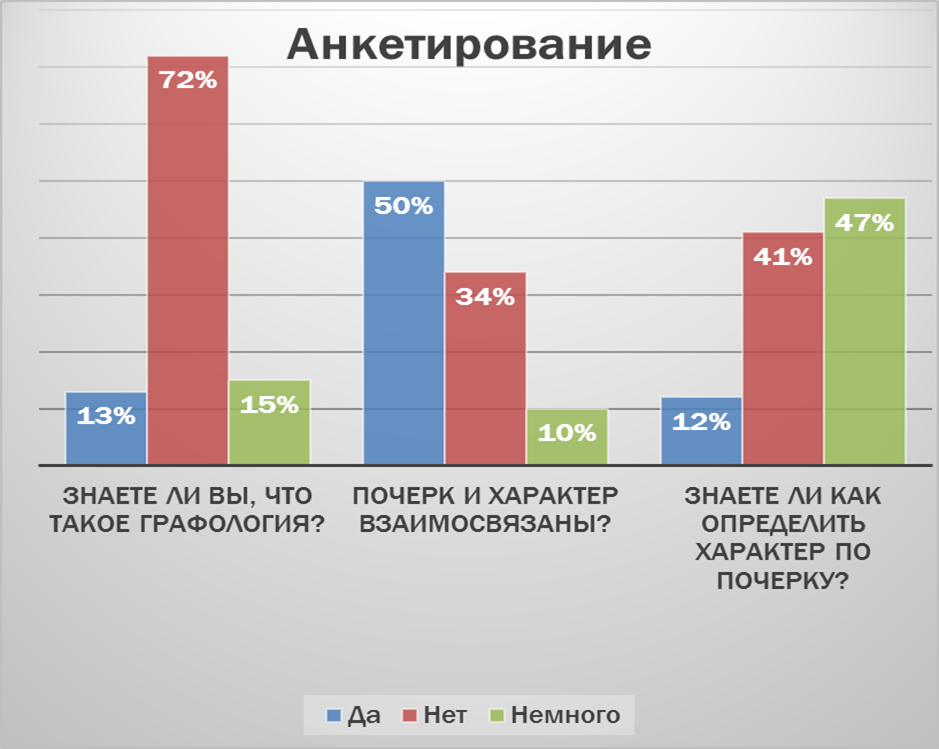 Приложение 2 Текст для списыванияГрафология — это наука, изучающая связь между почерком человека и его характером, личностными особенностями. По мнению графологов, почерк должен быть такой же формой проявления личности, ее «подписью», как голос или выражение лица.Образец 1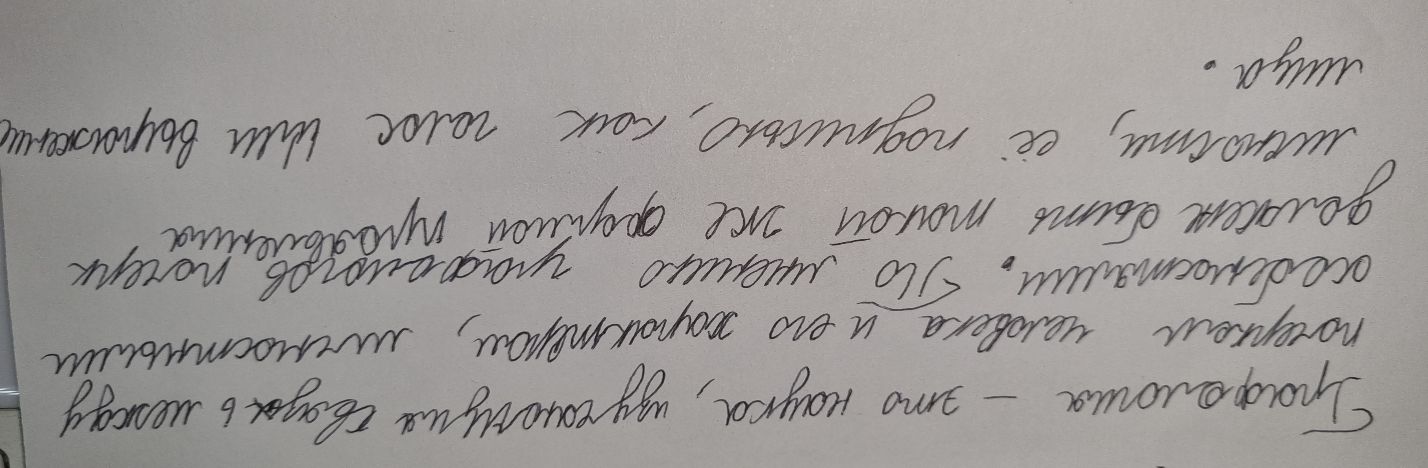 Образец 2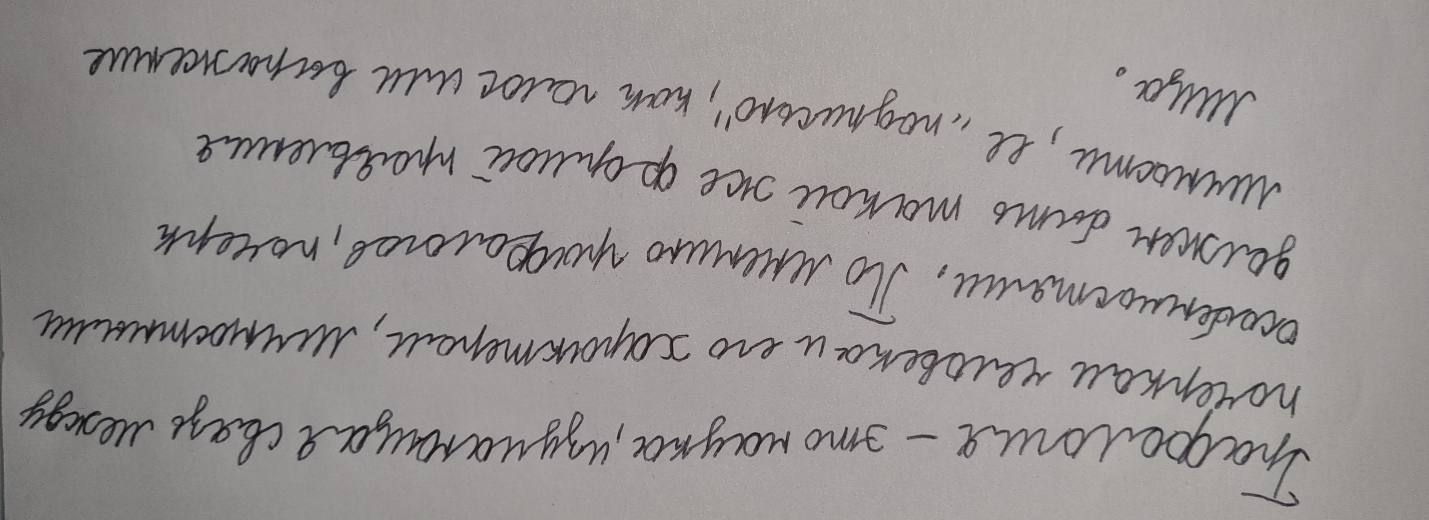 Образец 3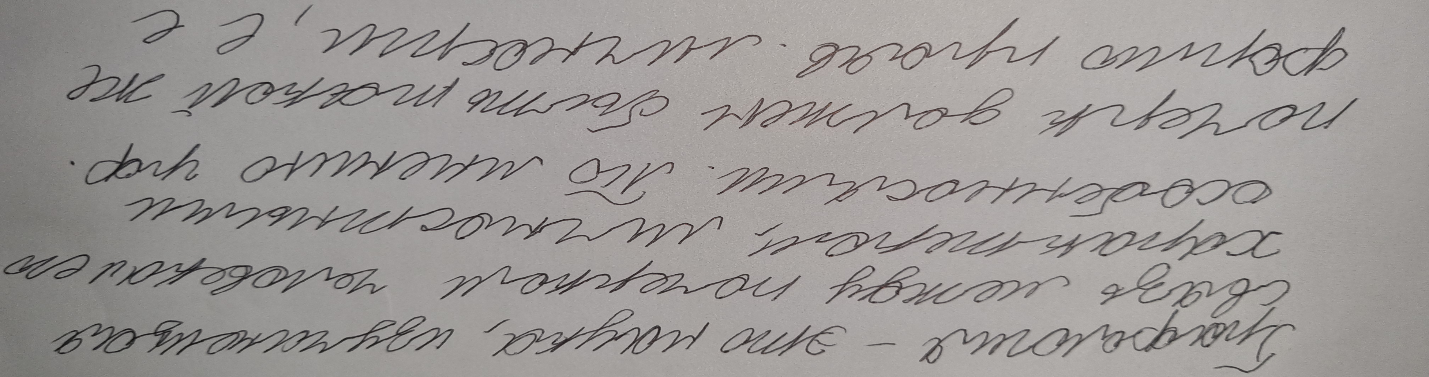 Образец 4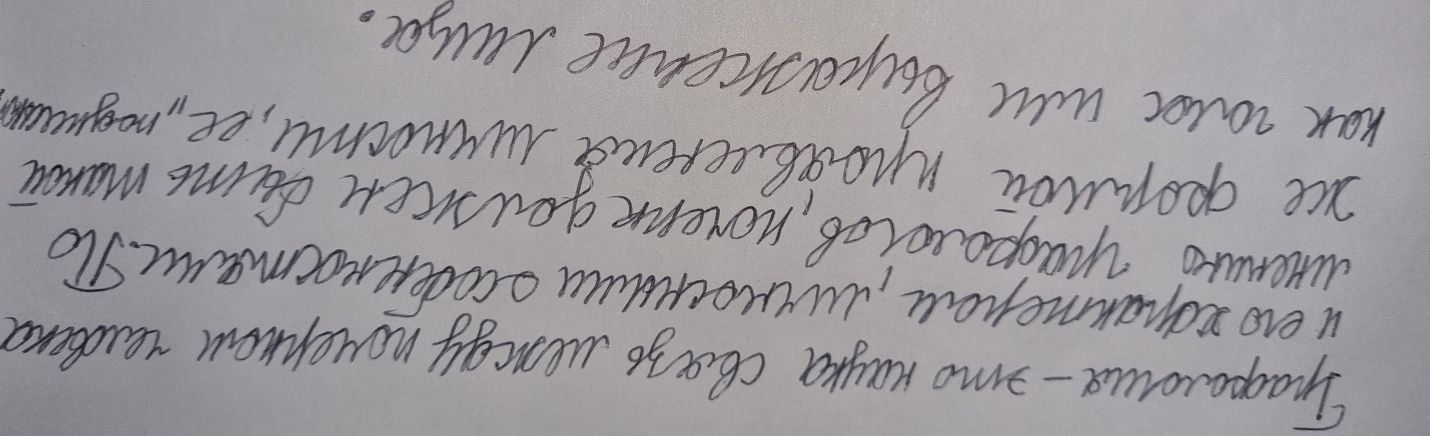 Образец 5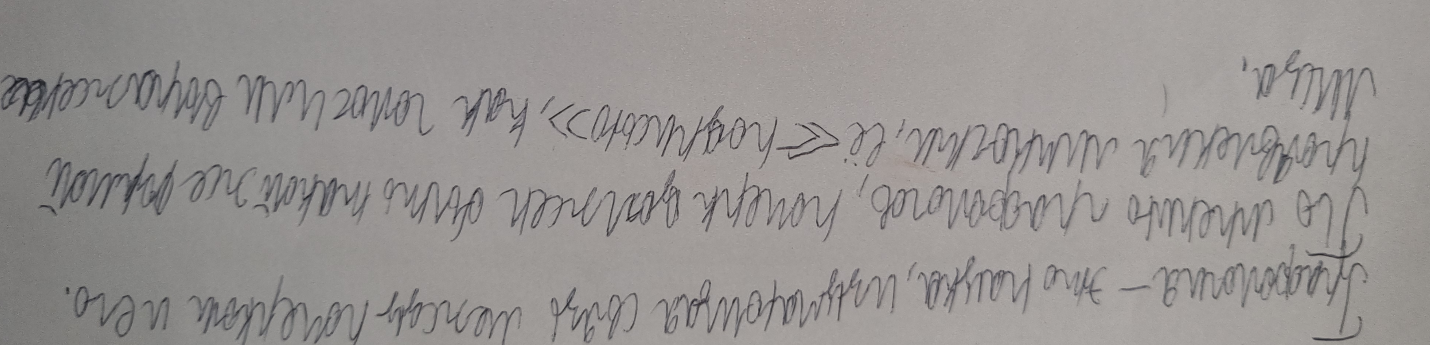 Образец 6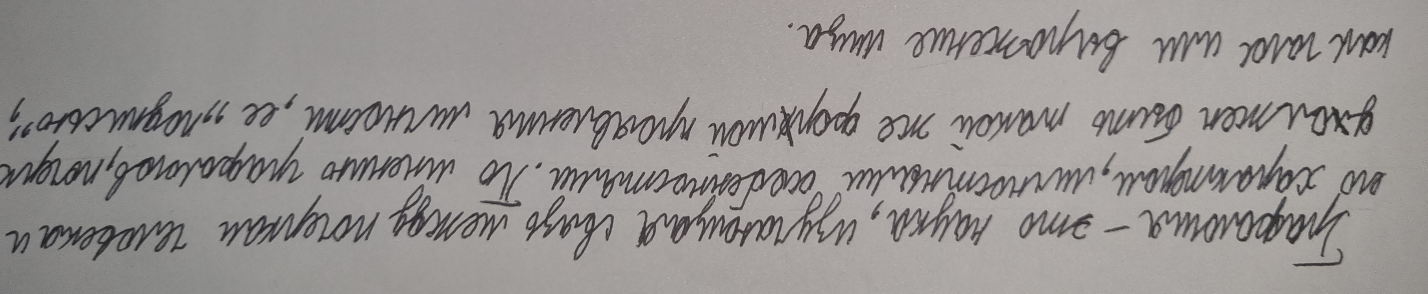 Список литературыКравченко, В. И. Графология: характер по почерку: учебно-метод. пособие/ В. И. Кравченко; ГУАП. – СПб., 2006. – 92 с.: ил.).https://heaclub.ru/kak-opredelit-harakter-cheloveka-po-pocherku-nauka-grafologiya-chto-govorit-o-haraktere-cheloveka-naklon-i-vid-pocherka-napisanie-bukv-soedinenie-mezhdu-bukvami-nazhim-opredelenie-s-primerami-ohttps://www.7ya.ru/article/Chitaem-mezhdu-strok-ili-O-chem-mozhet-rasskazat-pocherk/https://tarusexpert.ru/grafologya.html